Existe  una gran cantidad de noticias acerca de la epidemia Enterovirus – D68 afectando a muchos niños, y ahora el virus Ebola. Para garantizar la salud de todos los estudiantes y personal en los ambientes escolares, la Academia Americana de Pediatría (AAP) recomienda lo siguiente:       Vacunas de rutina para niños y adultos Lavarse y mantener buena higiene de las manos ~ las manos limpias salvan vidas  Control de infecciones ~ higiene, desinfección y mantenimiento   Los estudiantes y/o personal escolar deben de permanecer en casa si están enfermos Prepararse con anticipación para los brotes de enfermedades infecciosas o  las epidemias Al seguir estas recomendaciones, usted está haciendo su parte para mantener un ambiente saludable para todos nuestros estudiantes, personal y comunidad. ¡El Distrito Escolar de Montrose fomenta, promueve y enseña el bienestar y la prevención!  Recursos e información: Sitio web de CDE (Departamento de Educación del estado de Colorado)   http://www.cdc.gov/vhf/ebola/http://www.cdc.gov/non-polio-enterovirus/about/EV-D68.htmlSitio web de la Academia Americana de Pediatría   http://www.healthychildren.org/English/health-issues/conditions/prevention/Pages/Ebola-Enterovirus-D68-Flu-Strategies-for-Child-Care-Schools.aspx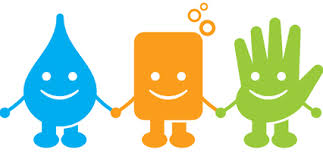 